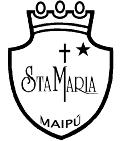 Colegio Santa María de Maipú                                          Departamento de Lenguaje. RETRO GUIA AUTO APRENDIZAJE N 5 LECTURA Y ESCRITURA ESPECIALIZADA III eros MEDIOS“El desarrollo de las guías de autoaprendizaje puedes imprimirlas y archivarlas en una carpeta por asignatura o puedes solo guardarlas digitalmente y responderlas en tu cuaderno (escribiendo sólo las respuestas, debidamente especificadas, N° de guía, fecha y número de respuesta)” LINK DE LA CLASE. https://youtu.be/QxV8SoA5b3s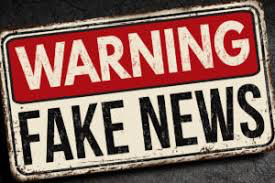 I. Actividad de inicio.Para introducir la actividad los estudiantes conversarán acerca de su participación compartiendo información en redes sociales y de las noticias falsas o Fake News, guiados por algunas preguntas: ¿Has compartido información sin validar previamente la fuente? REFLEXION PERSONAL QUE SE COMPARTIRA EN CLASES ON LINE ¿Qué entidades crees tú que son confiables como fuentes de noticias? REFLEXION PERSONAL QUE SE COMPARTIRA EN CLASES ON LINE ¿Cómo distingues las informaciones que son reales de las falsas? REFLEXION PERSONAL QUE SE COMPARTIRA EN CLASES ON LINE ¿Con qué propósitos se crean las noticias falsas? REFLEXION PERSONAL QUE SE COMPARTIRA EN CLASES ON LINE II. Observa las siguientes imágenes que son ejemplo de una fake news.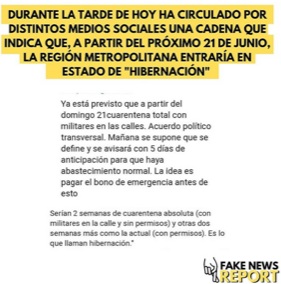 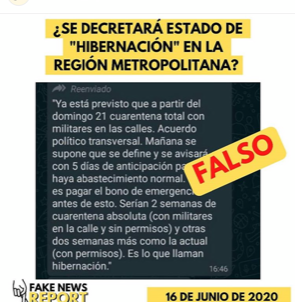 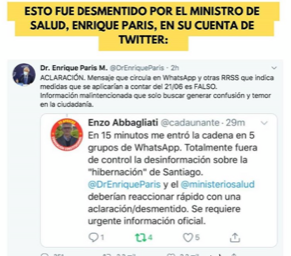 Fuente Instagram@fakenews_reportIII. Tu trabajo en esta Guía N5.Una vez ya motivados, les presentamos diversos  de interés para que escojan un tema sobre el que deseen investigar. Deberan seleccionar tres fuentes de información sobre el tema y las someterán a validación utilizando una pauta como la presentada a continuación: Escoge uno de estos temas y busca TRES fuentes de información.Una vez que hayas escogido tu tema anotálo aca.IV. Busca tus 3 fuentes del tema que elegiste tomando en cuenta los siguientes criterios de validez.Normas de citación en formato APA Tomando en cuenta los criterios de validéz y las normas para citar APA, escribe en el siguiente cuadro tus 3 TRES FUENTES DE INVESTIGACION SOBRE EL TEMA ESCOGIDO.Sitios para chequeo rápido de información www.cnnchile.com/chilecheckwww.chequeando.clSe les recuerda que ante cualquier problema, duda o consulta puedes escribir al siguiente correo lenguaje.ivem.smm@gmail.com, La docente a cargo de contestar los correos enviados, es Paola Martín Gatica.PROPÓSITO El propósito de la actividad es que los estudiantes aprendan criterios para evaluar las fuentes de información que consultan.OBJETIVOS DE APRENDIZAJE OA5 Buscar, evaluar y seleccionar rigurosamente fuentes disponibles en soportes impresos y digitales, considerando la validez, veracidad y responsabilidad de su autoría. ACTITUD Valorar las TIC como una oportunidad para informarse, investigar, socializar, comunicarse y participar como ciudadano. Una vez que hayas respondido las preguntas te invitamos a ver el siguiente video, pincha aca https://www.youtube.com/watch?v=Zjgxqqqn4b8TEMA 1 ¿Es real la ficha médica del presidente Sebastían Piñera con diagnóstico de agnosia?TEMA 2. Inmunólogo japonés afirma que el virus del COVID-19 es creado por humanos.TEMA 3. Gobierno arrendó ex Hotel Terrano en concepción para recibir contagiados por COVID-19. TEMA 4. El eucalipto sirve para prevenir el COVID-19El eucalipto sirve para prevenir el COVID-19CriterioPreguntas clave para aplicarloValidez ✓ ¿Las ideas expresadas son coherentes?
✓ ¿El texto se presenta organizado?
✓ ¿El autor cita fuentes de información confiable? ✓ ¿El texto fue revisado por algún comité editorial? Veracidad ✓  ¿Está claro quién es el responsable de la información (organización, autor)? ✓  ¿Qué tipo de organización emite esta información (comercial, académica, gubernamental)? ✓  ¿Las fechas, lugares, nombres mencionados coinciden con lo que se está comunicando? ✓  ¿Hay otras fuentes que presentan información similar y corroboren esta información? Actualidad ✓ ¿Cuál es la fecha de publicación)?
✓ En caso de publicaciones web, ¿cuándo fue la última actualización? Fuente Forma de citar según Norma APA Libro Apellidos, A. A. (Año). Título. Ciudad. Editorial Versión electrónica de libro impreso Apellidos, A. A. (Año). Título. Recuperado de http://sitioweb.com Capítulo de libro Apellidos, A. A. & Apellidos, A. A. (Año). Título del capítulo. En A. A. Apellido (Ed.), Título del libro (pp. xx-xx). Ciudad: Editorial. Sitio web Apellido autor, A. A. (fecha de publicación). Título de la fuente de internet. Recuperado el [fecha de recuperación] de [Dirección del artículo]. Leyes País de origen de la ley. Entidad que crea la ley (fecha de promulgación). Nombre de la ley. Recuperado de: http://www.sitioweb.com FUENTE 1Rosario Mendía, 23 de mayo 2020, La tercera, https://www.latercera.com/que-pasa/noticia/hierbas-medicinales-ayudan-para-el-covid-19/6U2N5UTYY5CXRPJQCTFUENTE 2Publicado por el editor, 31 de marzo 2020, https://ovallehoy.cl/eucalipto-no-sirve-para-prevenir-el-covid-19-pero-tampoco-le-hara-malFUENTE 3Rafael Cabrera, 01 de Abril, 2020, Apnew, https://apnews.com/afs:Content:8747860132